Announcements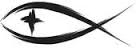 Meetings & EventsTuesday, October 6th														Bible Study 3pm & 7pmTuesday, October 6th														Stewardship 4pmWednesday, October 7th												Elders 7pmThursday, October 8th													Endowment 7pmTuesday, October 13th													Bible Study 3pm & 7pmTuesday, October 13th													Trustees 7pmWednesday, October 14th												SWAT 7pmFLOWERS ON THE ALTAR	The flowers on the altar today are in honor of the 40th Wedding Anniversary of Dave and Sue Johnson.  May the Lord grant them many more years of happiness.ATTENDANCE SHEETS	Please remember to fill out the attendance sheet you will find in your bulletin and leave it on the pew when you leave today.  The elders will collect them after the service.TUESDAY BIBLE STUDY CONTINUES THIS WEEK	We will continue our Tuesday Bible Study here in the Fellowship Hall this Tuesday, October 6th at 3:00pm and again at 7:00pm.  We are looking at an overview of the Bible to examine the accuracy and reliability of Scripture.CARE PACKAGES FOR COLLEGE STUDENTS TODAY	The Youth Group will be assembling care packages for those members who are attending college this fall.  This will include not only those members who received scholarships from the Endowment Fund, but all members attending at any college.  If you know of someone attending college this fall, please include their mailing address on the attendance sheets this morning and we will get them a care package from the church.  The Youth will be assembling these packages TODAY at 3pm over at the parsonage, so you have time to get them address information.ASSISTANCE IS AVAILABLE	The Board of Evangelism is available to help you with transportation or other assistance you may need.  If you need assistance or would like to help provide assistance to our members, please contact Kathy McNeil (889-4851).PORTALS OF PRAYERS	You will find the 4th Quarter Portals of Prayer devotions on the ledge by the entrance door this morning.  Please help yourself to whatever size booklet works best for you.MEMORIALS FOR GERALD MEISTERDiane HansonJohn & Janet KlineLWML FALL RALLY CANCELLED	The LWML Fall Rally was scheduled to be held on Sunday, November 8th, but with the pandemic it has been cancelled.  There will still be a Zone Board meeting on Friday, October 16th at 1:00pm at Trinity in Manistee.BIRTHDAYS & ANNIVERSARIESDave & Sue Johnson				October 4thJoel Meister Birthday				October 14thJoel & Carol Meister				October 17thPhyllis Schramski Birthday		October 19thDave Johnson Birthday				October 24thJohn & Janet Kline					October 24thTRUNK OR TREAT	We will be holding a Trunk or Treat event here in the church parking lot on Sunday, October 25th from 2pm – 4pm.  Prizes will be awarded for the best decorated trunk and we will hold a kid’s costume parade at 3pm.  Please join us for this fun afternoon of treats for the community children.